Publicado en Valencia el 25/11/2022 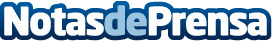 EXCEL FOODS colabora con la consultoría empresarial CEDEC con el objetivo de consolidar su crecimientoEXCEL FOODS, S.L. es una empresa que nace con el objetivo de cubrir la creciente demanda de fruta congelada entre aquellas empresas con difícil acceso a este producto. Así, con una trayectoria acumulada de más de 20 años, nace en Valencia como proveedor global para la industria alimentariaDatos de contacto:Pere TerésGabinete de Prensa930330101Nota de prensa publicada en: https://www.notasdeprensa.es/excel-foods-colabora-con-la-consultoria Categorias: Nacional Finanzas Valencia Restauración Recursos humanos Otros Servicios Consultoría http://www.notasdeprensa.es